INSTITUITONAL ETHICS COMMITTEE LADY HARDINGE MEDICAL COLLEGE & ASSOCIATED HOSPITALS, NEW DELHI Form for Forwarding the Research Protocols by Head of the Department To, The Member Secretary, Institutional Ethics Committee LHMC & Associated Hospitals New Delhi Title of the Project: _____________________________________________________________ Principal Investigator: ___________________________________________________________Date of submission by PI to HOD: _________________________________________________I have gone through the Protocol along with Annexures submitted by PI for consideration of IEC and have following comments to offer: Annnexure-1. Attach the list of the current funded and non-funded research projects by the PI.The Proposal is forwarded and  (a) Recommended for approval by IEC (b) Recommended subject to above comments (c) Not-recommended due to following reasons:      Date 								Signature (Name & Designation with seal) Annnexure-1. The list of the current funded and non-funded research projects by the PI.Name of the PI-DepartmentINSTITUITONAL ETHICS COMMITTEE LADY HARDINGE MEDICAL COLLEGE & ASSOCIATED HOSPITALS, NEW DELHI Form to be filled by the Principal Investigator (PI) for submission to Institutional Ethics Committee Please fill the form completely. Incomplete forms are liable to rejection. Proposal Title:      Tick appropriately 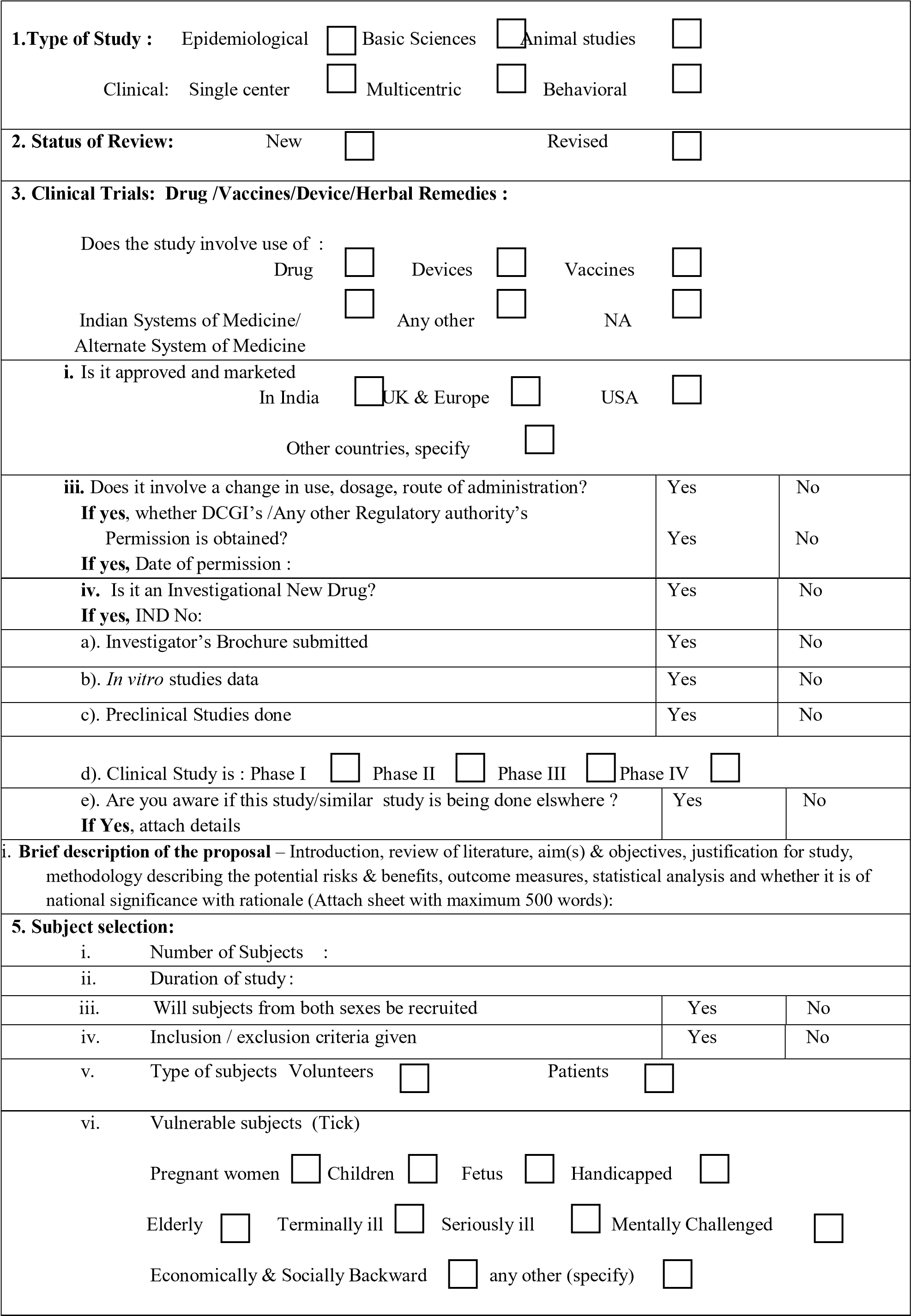 Place:                                                                 Signature & Designation of PI/Co-PI/Collaborator  Date:   NOTE: All the research protocols will undergo through pre-meeting review by the members and experts. This process will take 2-3 weeks. UNDERTAKING BY THE INVESTIGATOR1. Full name, address and title of the Principal Investigator (or Investigator(s) when there is no Principal Investigator)2. Protocol Title and Study number (if any) of the clinical trial to be conducted by the Investigator.3. Commitments:(i) I have reviewed the clinical protocol and agree that it contains all the necessary information to conduct the study. I will not begin the study until all necessary Ethics Committee and regulatory approvals have been obtained.(ii) I agree to conduct the study in accordance with the current protocol. I will not implement any deviation from or changes of the protocol without agreement by the Sponsor and prior review and documented approval I favourable opinion from the Ethics Committee of the amendment, except where necessary to eliminate an immediate hazard(s) to the trial Subjects or when the changers) involved are only logistical or administrative in nature.(iii) I agree to personally conduct and/or supervise the clinical trial at my site.(iv) I agree to inform all Subjects; that the drugs are being used for investigational purposes and I will ensure that the requirements relating to obtaining informed consent and ethics committee review and approval specified in the OCP guidelines are met.(v) I agree to report to the 'Sponsor all adverse experiences that occur in the course of the investigation(s) in accordance with regulatory and GCP guidelines.(vi) I have read and understood the information in the Investigator's brochure, including the potential risks and side effects of the drug.(vii) I agree to ensure that all associates, colleagues and employees assisting in the conduct of the study are suitably qualified and experienced and they have been informed about their obligations in meeting their commitments in the trial.(viii) I agree to maintain adequate and accurate records and to make those records available for audit / inspection by the Sponsor, Ethics Committee, Licensing Authority or their authorized representatives, in accordance with regulatory and OCP provisions. I will fully cooperate with any study related audit conducted by regulatory officials or authorized representatives of the Sponsor.(ix) I agree to promptly report to the Ethics Committee all changes in the clinical trial activities and all unanticipated problems involving risks to human Subjects or others. (x) I agree to inform all unexpected serious adverse events to the Sponsor as well as the Ethics Committee within 24 hours of their occurrence.(xi) I will maintain confidentiality of the identification of all participating study patients and assure security and confidentiality of study data.(xii) I agree to comply with all other requirements, guidelines and statutory obligations as applicable to clinical Investigators participating in clinical trials including the provisions contained in National Ethical Guidelines for Biomedical and Health Research involving Human Participant, 2017 by ICMR and The New Drugs and Clinical Trial Act, 2019.Signature of Investigator with Date1 Whether routine patient care would be compromised as a result of this project? Yes/ No /NA 2 Whether functioning of the department would be adversely affected?  Yes/ No /NA 3 Would the project lead to improvement in the skills of faculty/staff of the Department Yes/ No /NA 4 Whether PI/Co-PI has adequate capacity to undertake the Project? Yes/ No /NA 5 Whether facilities and/or equipment available in the Department would be made available to PI and his team? Yes/ No /NA 6 Any other comment on the Project 7Number of on-going funded research projects by the PI8Number of on-going non-funded research projects by the PISerial No.Title of the projectFunded or Non-fundedDate of approval1234567Reference No.                      To be entered by IEC)  	 Name, Designation & Qualifications Address Tel & Fax Nos.  Email ID Signature PI Co-PI /    Collaborators 1. 2. 3. Please attach brief Curriculum Vitae of all Investigators (with subject specific publications limited to previous 5 years) and also the soft copy of the proposal and also the PPT and 2 hard copies. Also attach Plain Language Summary of the proposal. Please attach brief Curriculum Vitae of all Investigators (with subject specific publications limited to previous 5 years) and also the soft copy of the proposal and also the PPT and 2 hard copies. Also attach Plain Language Summary of the proposal. Please attach brief Curriculum Vitae of all Investigators (with subject specific publications limited to previous 5 years) and also the soft copy of the proposal and also the PPT and 2 hard copies. Also attach Plain Language Summary of the proposal. Please attach brief Curriculum Vitae of all Investigators (with subject specific publications limited to previous 5 years) and also the soft copy of the proposal and also the PPT and 2 hard copies. Also attach Plain Language Summary of the proposal. Sponsor Information: 1. Indian               a) Government      Central  State                Institutional                                                                                                  b) Private  2. International        Government                     Private                       UN agencies 3. Industry               National                           Multinational Name and Contact Address of Sponsor: Total Budget: Does the budget reflect a) Institutional overheads           Y/N Please give details__________________? Any payments / benefits to the investigators                   Y/N  If Yes, Please give details______________ 6. Privacy and confidentiality 	          i. Study involves -           Direct Identifiers          	                                                       Indirect Identifiers/coded                                                     Completely anonymised/ delinked 6. Privacy and confidentiality 	          i. Study involves -           Direct Identifiers          	                                                       Indirect Identifiers/coded                                                     Completely anonymised/ delinked 6. Privacy and confidentiality 	          i. Study involves -           Direct Identifiers          	                                                       Indirect Identifiers/coded                                                     Completely anonymised/ delinked 6. Privacy and confidentiality 	          i. Study involves -           Direct Identifiers          	                                                       Indirect Identifiers/coded                                                     Completely anonymised/ delinked 6. Privacy and confidentiality 	          i. Study involves -           Direct Identifiers          	                                                       Indirect Identifiers/coded                                                     Completely anonymised/ delinked 6. Privacy and confidentiality 	          i. Study involves -           Direct Identifiers          	                                                       Indirect Identifiers/coded                                                     Completely anonymised/ delinked 6. Privacy and confidentiality 	          i. Study involves -           Direct Identifiers          	                                                       Indirect Identifiers/coded                                                     Completely anonymised/ delinked           ii.        Confidential handling of data by staff           ii.        Confidential handling of data by staff           ii.        Confidential handling of data by staff  Yes No No No 7. Use of biological/ hazardous materials            i.         Use of fetal tissue or abortus 7. Use of biological/ hazardous materials            i.         Use of fetal tissue or abortus 7. Use of biological/ hazardous materials            i.         Use of fetal tissue or abortus Yes No No No 	iii. 	Use of organs or body fluids 	iii. 	Use of organs or body fluids 	iii. 	Use of organs or body fluids Yes No No No           iii.       Use of recombinant/gene therapy                      If yes, has Department of Biotechnology (DBT) approval for                                      rDNA products been obtained?              iii.       Use of recombinant/gene therapy                      If yes, has Department of Biotechnology (DBT) approval for                                      rDNA products been obtained?              iii.       Use of recombinant/gene therapy                      If yes, has Department of Biotechnology (DBT) approval for                                      rDNA products been obtained?    Yes Yes No No No No No No 	iv. 	Use of pre-existing/stored/left over  samples  	 	iv. 	Use of pre-existing/stored/left over  samples  	 	iv. 	Use of pre-existing/stored/left over  samples  	 Yes No No No 	v. 	Collection for banking/future research 	 	v. 	Collection for banking/future research 	 	v. 	Collection for banking/future research 	 Yes No No No 	vi. 	Use of ionising radiation/radioisotopes                       If yes, has Bhaba Atomic Research Centre (BARC) approval                       for Radioactive Isotopes been obtained?                            	vi. 	Use of ionising radiation/radioisotopes                       If yes, has Bhaba Atomic Research Centre (BARC) approval                       for Radioactive Isotopes been obtained?                            	vi. 	Use of ionising radiation/radioisotopes                       If yes, has Bhaba Atomic Research Centre (BARC) approval                       for Radioactive Isotopes been obtained?                            Yes Yes No No No No No No 	vii. 	Use of Infectious/biohazardous specimens 	 	 	vii. 	Use of Infectious/biohazardous specimens 	 	 	vii. 	Use of Infectious/biohazardous specimens 	 	 Yes No No No 	viii. 	Proper disposal of material 	viii. 	Proper disposal of material 	viii. 	Proper disposal of material Yes No No No           ix.     Will any sample collected from the patients be sent abroad?                          If Yes, justify with details of collaborators           ix.     Will any sample collected from the patients be sent abroad?                          If Yes, justify with details of collaborators           ix.     Will any sample collected from the patients be sent abroad?                          If Yes, justify with details of collaborators Yes No No No a) Is the proposal being submitted for clearance from Health Ministry’s Screening Committee (HMSC) for International collaboration? a) Is the proposal being submitted for clearance from Health Ministry’s Screening Committee (HMSC) for International collaboration? a) Is the proposal being submitted for clearance from Health Ministry’s Screening Committee (HMSC) for International collaboration? Yes No No No b) Sample will be sent abroad because (Tick appropriate box):   If so, reasons… Facility not available in India                                Facility in India inaccessible                                Facility available but not being accessed.                                                               b) Sample will be sent abroad because (Tick appropriate box):   If so, reasons… Facility not available in India                                Facility in India inaccessible                                Facility available but not being accessed.                                                               b) Sample will be sent abroad because (Tick appropriate box):   If so, reasons… Facility not available in India                                Facility in India inaccessible                                Facility available but not being accessed.                                                               b) Sample will be sent abroad because (Tick appropriate box):   If so, reasons… Facility not available in India                                Facility in India inaccessible                                Facility available but not being accessed.                                                               b) Sample will be sent abroad because (Tick appropriate box):   If so, reasons… Facility not available in India                                Facility in India inaccessible                                Facility available but not being accessed.                                                               b) Sample will be sent abroad because (Tick appropriate box):   If so, reasons… Facility not available in India                                Facility in India inaccessible                                Facility available but not being accessed.                                                               b) Sample will be sent abroad because (Tick appropriate box):   If so, reasons… Facility not available in India                                Facility in India inaccessible                                Facility available but not being accessed.                                                               8. Consent:            *Written                                   Oral                             Audio-visual Consent form: (tick the included elements)  Understandable language                                                      Alternatives to participation Statement that study involves research                                 Confidentiality of records Sponsor of study                                                                   Contact information Purpose and procedures                                                        Statement that consent is voluntary Risks & Discomforts                                                             Right to withdraw Benefits                                                                                 Consent for future use of biological material  Compensation for participation                                            Benefits if any on future commercialization Compensation for study related injury                                  *If written consent is not obtained, give reasons: 8. Consent:            *Written                                   Oral                             Audio-visual Consent form: (tick the included elements)  Understandable language                                                      Alternatives to participation Statement that study involves research                                 Confidentiality of records Sponsor of study                                                                   Contact information Purpose and procedures                                                        Statement that consent is voluntary Risks & Discomforts                                                             Right to withdraw Benefits                                                                                 Consent for future use of biological material  Compensation for participation                                            Benefits if any on future commercialization Compensation for study related injury                                  *If written consent is not obtained, give reasons: 8. Consent:            *Written                                   Oral                             Audio-visual Consent form: (tick the included elements)  Understandable language                                                      Alternatives to participation Statement that study involves research                                 Confidentiality of records Sponsor of study                                                                   Contact information Purpose and procedures                                                        Statement that consent is voluntary Risks & Discomforts                                                             Right to withdraw Benefits                                                                                 Consent for future use of biological material  Compensation for participation                                            Benefits if any on future commercialization Compensation for study related injury                                  *If written consent is not obtained, give reasons: 8. Consent:            *Written                                   Oral                             Audio-visual Consent form: (tick the included elements)  Understandable language                                                      Alternatives to participation Statement that study involves research                                 Confidentiality of records Sponsor of study                                                                   Contact information Purpose and procedures                                                        Statement that consent is voluntary Risks & Discomforts                                                             Right to withdraw Benefits                                                                                 Consent for future use of biological material  Compensation for participation                                            Benefits if any on future commercialization Compensation for study related injury                                  *If written consent is not obtained, give reasons: 8. Consent:            *Written                                   Oral                             Audio-visual Consent form: (tick the included elements)  Understandable language                                                      Alternatives to participation Statement that study involves research                                 Confidentiality of records Sponsor of study                                                                   Contact information Purpose and procedures                                                        Statement that consent is voluntary Risks & Discomforts                                                             Right to withdraw Benefits                                                                                 Consent for future use of biological material  Compensation for participation                                            Benefits if any on future commercialization Compensation for study related injury                                  *If written consent is not obtained, give reasons: 8. Consent:            *Written                                   Oral                             Audio-visual Consent form: (tick the included elements)  Understandable language                                                      Alternatives to participation Statement that study involves research                                 Confidentiality of records Sponsor of study                                                                   Contact information Purpose and procedures                                                        Statement that consent is voluntary Risks & Discomforts                                                             Right to withdraw Benefits                                                                                 Consent for future use of biological material  Compensation for participation                                            Benefits if any on future commercialization Compensation for study related injury                                  *If written consent is not obtained, give reasons: 8. Consent:            *Written                                   Oral                             Audio-visual Consent form: (tick the included elements)  Understandable language                                                      Alternatives to participation Statement that study involves research                                 Confidentiality of records Sponsor of study                                                                   Contact information Purpose and procedures                                                        Statement that consent is voluntary Risks & Discomforts                                                             Right to withdraw Benefits                                                                                 Consent for future use of biological material  Compensation for participation                                            Benefits if any on future commercialization Compensation for study related injury                                  *If written consent is not obtained, give reasons:     ii. Who will obtain consent?           PI/Co-PI                                                                                       Research staff                         Nurse/Counsellor      Any other     Nurse/Counsellor      Any other     ii. Who will obtain consent?           PI/Co-PI                                                                                       Research staff                         Nurse/Counsellor      Any other     Nurse/Counsellor      Any other     ii. Who will obtain consent?           PI/Co-PI                                                                                       Research staff                         Nurse/Counsellor      Any other     Nurse/Counsellor      Any other 	9. Will any advertising be done for recruitment of Subjects? 	      (posters, flyers, brochure, websites – if so kindly attach a copy) 	9. Will any advertising be done for recruitment of Subjects? 	      (posters, flyers, brochure, websites – if so kindly attach a copy) 	9. Will any advertising be done for recruitment of Subjects? 	      (posters, flyers, brochure, websites – if so kindly attach a copy) Yes  No  No  No 10. Risks & Benefits:            i. Is the risk reasonable compared to the anticipated benefits to                        subjects / community / country?   10. Risks & Benefits:            i. Is the risk reasonable compared to the anticipated benefits to                        subjects / community / country?   10. Risks & Benefits:            i. Is the risk reasonable compared to the anticipated benefits to                        subjects / community / country?     Yes   Yes   No          No                  ii. Is there physical / social / psychological risk / discomfort?             If Yes, Less than Minimal risk                           Minimal Risk                          Minor increase over minimal risk or Low risk                           More than minor increase or High risk                       ii. Is there physical / social / psychological risk / discomfort?             If Yes, Less than Minimal risk                           Minimal Risk                          Minor increase over minimal risk or Low risk                           More than minor increase or High risk                       ii. Is there physical / social / psychological risk / discomfort?             If Yes, Less than Minimal risk                           Minimal Risk                          Minor increase over minimal risk or Low risk                           More than minor increase or High risk             Yes Yes No No    iii.Is there a benefit   a) to the subject?          Direct                           Indirect                                                                b)  Benefit to society                    iii.Is there a benefit   a) to the subject?          Direct                           Indirect                                                                b)  Benefit to society                    iii.Is there a benefit   a) to the subject?          Direct                           Indirect                                                                b)  Benefit to society                    iii.Is there a benefit   a) to the subject?          Direct                           Indirect                                                                b)  Benefit to society                    iii.Is there a benefit   a) to the subject?          Direct                           Indirect                                                                b)  Benefit to society                    iii.Is there a benefit   a) to the subject?          Direct                           Indirect                                                                b)  Benefit to society                    iii.Is there a benefit   a) to the subject?          Direct                           Indirect                                                                b)  Benefit to society                 11. Data Monitoring  i.     Is there a data & safety monitoring committee/ Board (DSMB)              11. Data Monitoring  i.     Is there a data & safety monitoring committee/ Board (DSMB)              11. Data Monitoring  i.     Is there a data & safety monitoring committee/ Board (DSMB)              Yes Yes No No ii.     Is there a plan for reporting of adverse events?                                         If Yes, reporting is done to: 	          Sponsor                 Ethics Committee            DSMB 	ii.     Is there a plan for reporting of adverse events?                                         If Yes, reporting is done to: 	          Sponsor                 Ethics Committee            DSMB 	ii.     Is there a plan for reporting of adverse events?                                         If Yes, reporting is done to: 	          Sponsor                 Ethics Committee            DSMB 	Yes Yes No No           iii.   Is there a plan for interim analysis of data?  	           iii.   Is there a plan for interim analysis of data?  	           iii.   Is there a plan for interim analysis of data?  	 Yes Yes No No           vi. Are there plans for storage and maintenance of all trial databases?                If Yes, for how long?              vi. Are there plans for storage and maintenance of all trial databases?                If Yes, for how long?              vi. Are there plans for storage and maintenance of all trial databases?                If Yes, for how long?    Yes  Yes  No No 12. Is there compensation for participation?            If Yes,      Monetary                       In kind             Specify amount and type:    12. Is there compensation for participation?            If Yes,      Monetary                       In kind             Specify amount and type:    12. Is there compensation for participation?            If Yes,      Monetary                       In kind             Specify amount and type:    Yes Yes No No 13. Is there compensation for injury?            If Yes,        by Sponsor                                         by Investigator                               by insurance company                       by  any other                         13. Is there compensation for injury?            If Yes,        by Sponsor                                         by Investigator                               by insurance company                       by  any other                         13. Is there compensation for injury?            If Yes,        by Sponsor                                         by Investigator                               by insurance company                       by  any other                         Yes Yes No No 14. Do you have conflict of interest? (financial/nonfinancial) 	If Yes, specify : 	 	 	 In case the investigator(s) are receiving any payment or direct benefit due to the project, it may be considered a conflict of interest and should be detailed here. NOTE: It shall be the responsibility of the investigator(s) to take Appropriate administrative permissions for the pecuniary benefits a priori. 14. Do you have conflict of interest? (financial/nonfinancial) 	If Yes, specify : 	 	 	 In case the investigator(s) are receiving any payment or direct benefit due to the project, it may be considered a conflict of interest and should be detailed here. NOTE: It shall be the responsibility of the investigator(s) to take Appropriate administrative permissions for the pecuniary benefits a priori. 14. Do you have conflict of interest? (financial/nonfinancial) 	If Yes, specify : 	 	 	 In case the investigator(s) are receiving any payment or direct benefit due to the project, it may be considered a conflict of interest and should be detailed here. NOTE: It shall be the responsibility of the investigator(s) to take Appropriate administrative permissions for the pecuniary benefits a priori. Yes Noted Yes Noted No No Checklist for attached documents: 4 consolidated copies of the following                                       Form 1, Form 2, Form 3                                       Project proposal                                        Patient information sheet in English and Hindi                                       Informed Consent form in English and Hindi                                                          Investigator’s brochure for recruiting subjects                                       Curriculum Vitae of Investigators                                       Brief description of proposal                                                                              Copy of clinical trial protocol and/or  questionnaire                                   Checklist for attached documents: 4 consolidated copies of the following                                       Form 1, Form 2, Form 3                                       Project proposal                                        Patient information sheet in English and Hindi                                       Informed Consent form in English and Hindi                                                          Investigator’s brochure for recruiting subjects                                       Curriculum Vitae of Investigators                                       Brief description of proposal                                                                              Copy of clinical trial protocol and/or  questionnaire                                   Checklist for attached documents: 4 consolidated copies of the following                                       Form 1, Form 2, Form 3                                       Project proposal                                        Patient information sheet in English and Hindi                                       Informed Consent form in English and Hindi                                                          Investigator’s brochure for recruiting subjects                                       Curriculum Vitae of Investigators                                       Brief description of proposal                                                                              Copy of clinical trial protocol and/or  questionnaire                                   Checklist for attached documents: 4 consolidated copies of the following                                       Form 1, Form 2, Form 3                                       Project proposal                                        Patient information sheet in English and Hindi                                       Informed Consent form in English and Hindi                                                          Investigator’s brochure for recruiting subjects                                       Curriculum Vitae of Investigators                                       Brief description of proposal                                                                              Copy of clinical trial protocol and/or  questionnaire                                   Checklist for attached documents: 4 consolidated copies of the following                                       Form 1, Form 2, Form 3                                       Project proposal                                        Patient information sheet in English and Hindi                                       Informed Consent form in English and Hindi                                                          Investigator’s brochure for recruiting subjects                                       Curriculum Vitae of Investigators                                       Brief description of proposal                                                                              Copy of clinical trial protocol and/or  questionnaire                                   Checklist for attached documents: 4 consolidated copies of the following                                       Form 1, Form 2, Form 3                                       Project proposal                                        Patient information sheet in English and Hindi                                       Informed Consent form in English and Hindi                                                          Investigator’s brochure for recruiting subjects                                       Curriculum Vitae of Investigators                                       Brief description of proposal                                                                              Copy of clinical trial protocol and/or  questionnaire                                   Checklist for attached documents: 4 consolidated copies of the following                                       Form 1, Form 2, Form 3                                       Project proposal                                        Patient information sheet in English and Hindi                                       Informed Consent form in English and Hindi                                                          Investigator’s brochure for recruiting subjects                                       Curriculum Vitae of Investigators                                       Brief description of proposal                                                                              Copy of clinical trial protocol and/or  questionnaire                                   